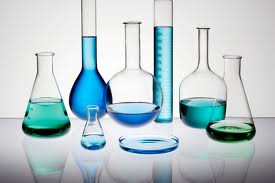 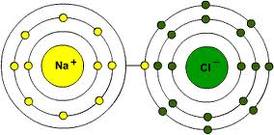 High School ChemistryInstructor: Kathy Yeager   Email: kyeager.aldergrove@gmail.com    Cell phone: (707) 834 - 1619 Web address:  chemistryagcs.weebly.com**Students will need a calculator! Chemistry cannot be done without it!The following is a projected schedule of activities for the first semester. Please Note that this syllabus is subject to additions and changes.Chapter Questions and Quizzes: All students are expected to complete the assigned chapter questions. On the day that these questions are due, students will receive a “1” for “complete”, or a “0” for ”incomplete”. (Any assignments with 2 or more untried questions or “idk” responses will be considered incomplete.) The homework will be graded together during class, during which the student should take opportunities to clarify any misunderstandings. At the end of the day a brief quiz (3 – 10 questions) will be given to assess student understanding of content.Labs: Being safe and observant while conducting laboratory experiments, as well as writing precise and detailed lab reports, is a large part of what scientists “do”. All laboratory experiments will be done during class time. Students are required to complete and turn in a lab report within 1 week of completing the lab. A lab report format will be supplied to students to use as a guide.Final Project and Presentation: Students will do one presentation each semester. Details will be provided as the event gets closer.Grading:	Grading: 		Homework					10% 			Chapter Quizzes				5%In-Class Activities	and Labs 		15%  Chapter Tests    				25 %Lab Reports					25 %Semester Presentation			10 %Semester Exam				10%A+   =     97 – 100%A     =    93 – 96%A-    =    90 – 92%B+    =    87 – 89%B      =    83 – 86%B-     =    80 – 82%C+    =    77 -  79%C     =    73   - 76%C-    =    70  -  72%D+   =    67  - 69%D     =    63 – 67 %D-   =    60  - 62%                                                F     =    59 and below9/3                      Welcome to Chemistry9/5      Student Safety Contract Due                       Milk Lab    9/10    Intro to Chapter 1: Matter and Change             	9/12             Conservation of Mass Lab9/17    Chapter 1 Questions due, Chapter 1 QuizIntroduce Chapter 2: Scientific Measurement	9/19     Conservation of Mass Lab Report Due                       Density Lab9/24    Chapter 2 Questions due, Chapter 2 QuizIntro Chapter 3: Problem Solving in Chemistry9/26                 Conversions Lab10/1   Chapter 3 Questions due, Chapter 3 Quiz               Intro to Chapter 4: Atomic Structure	10/3                     Noodle Lab10/8     Chapter 4 Questions due, Chapter 4 Quiz10/10               Review for chap 1 – 4 test10/15               Test on Chapters 1 - 410/17                 Intro to Chapter 5:       Chemical Names and Formulas10/22              Chemical Formulas Lab10/24    Chapter 5 Questions due, Chapter 5 Quiz     Introduce Chapter 6: Chemical Quantities10/29                     Mole Lab10/31Chapter 6 Questions due, Chapter 6 Quiz    Introduce Chapter 7: Chemical Reactions11/5        Balancing Chemical Equations Lab11/7    Chapter 7 Questions due, Chapter 7 Quiz11/12  Balancing Chemical Equations Lab Report Due               Review Chapters 5 - 711/14                  Test on Chapters 5 - 711/19         Introduce Chapter 8: Stoichiometry11/21              Stoichiometry Lab11/26	                      Thanksgiving Week, no class	11/28              Thanksgiving Week, no class     12/3	    Chapter 8 Questions due, Chapter 8 Quiz     Intro to Chapter 9: The States of Matter           Student time in Computer lab      12/5	    	           	Student Presentations12/10	               Chapter 9 Homework Due12/12                              Sublimation Lab12/17	              Semester Review12/19                                Mid-term exam on chapters 1 - 9	